Estimado/a evaluador/a:Gracias por colaborar con nosotros en la evaluación del siguiente artículo para Grado Cero. Revista de Estudios en Comunicación. Recuerde que usted pertenece a una comunidad de académicos, educadores y profesionales que proporcionan retroalimentación crítica y constructiva sobre los artículos de otros colegas. En compensación, los evaluadores serán certificados y nombrados dentro del Comité de Referato del volumen de la Colección donde se publique (no se mostrará quién evaluó cada artículo). Por favor, no dude en contactarse con nosotros por correo electrónico si tiene dudas o preguntas sobre el proceso de evaluación. Atentamente,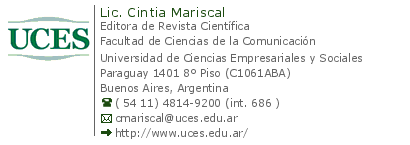 Formulario de revisiónLos comentarios y puntos de vista expresados en este documento son indicadores del estándar de calidad del contenido de la publicación. Sus sugerencias resultarán de gran ayuda para el autor y los editores, por lo que se pide una evaluación objetiva, puntual e imparcial, marcando una sola opción de las casillas en cada uno de los incisos, así como, los comentarios respectivos en cada caso. A los efectos de orientar el trabajo de evaluación, el Comité editorial de Grado Cero ha elaborado la siguiente tabla en donde se consignan los puntajes mínimos que debe cumplir un artículo para ser publicable. IMPORTANTE: En los casos en los que el/la revisor/a considere necesario la realización de modificaciones obligatorias, la revisión del articulo modificado por el/la autor/a será realizada por el Comité Editorial de Grado Cero. INSTRUCCIONESPor favor ESCRIBA UNA “X” en la casilla de puntaje en cada una de las opciones, asignando los valores de 5 puntos (máximo) a 1 punto (mínimo)  según lo considere. Inmediatamente después se encuentra un recuadro donde el/la evaluador/a podrá incluir las observaciones que considere necesarias. Al finalizar, luego de un espacio para consideraciones adicionales, el/la revisor/a marcará su decisión final.Texto y su estructuraLa evaluación debe considerar los siguientes aspectos relativos al texto.Originalidad, relevancia y pertinenciaLa evaluación debe considerar la originalidad, relevancia y pertinencia de la discusión propuesta en el texto, su enfoque, su metodología y sus reflexiones, siempre desde el punto de vista del campo de conocimientos de la Comunicación.BibliografíaLa evaluación debe registrar si el artículo incluye bibliografía actualizada y/o clásica sobre el tema abordado.Requisitos formales La evaluación debe indicar a continuación si el artículo cumple con los requisitos formales detallados en las pautas para autores.Otras consideracionesA fin de orientar a los editores, el/la evaluador/a puede consignar a continuación otras especificaciones que considere necesarias para la publicación del artículo.RESULTADO DE LA EVALUACIÓNTrabajo publicable sin modificaciones o con optativasde 55 a 38Trabajo publicable con modificaciones obligatorias37 a 33Trabajo no publicablemenos de 33Puntaje mínimo para trabajo publicable3812345ClaridadRedacciónCoherenciaEstilo académico Estructura (subtítulos, apartados, etc.)Sugerencia de modificaciones  (máximo 10 líneas)12345La discusión planteada es originalLa discusión propuesta es relevanteLa temática es pertinente al campo de la ComunicaciónLa temática es actual y sus debates poseen vigenciaSugerencia de modificaciones  (máximo 10 líneas)12345El artículo incluye bibliografía actualizadaEl artículo incluye bibliografía clásicaSugerencia de modificaciones  (máximo 10 líneas)SíNoExtensión (cantidad de páginas) Tamaño de hoja y márgenesPárrafos y numeración de las páginasFuente y tamañoResumen y Palabras clave (en castellano y en inglés)Citas textuales (según normas APA)Referencias bibliográficas (según normas APA)Bibliografía (según normas APA)Sugerencia de modificaciones  (máximo 20 líneas)PUNTAJE OBTENIDOMODIFICACIONESMODIFICACIONESMODIFICACIONESMODIFICACIONESPUBLICABLEPUBLICABLESINOOPTATIVASOBLIGATORIASSINO